SREDA, 15.4. 2020…..DELO NA DOMUDOBRO JUTRO.                                                                                                                                                     MALO SE RAZGIBAMO………….POJEST ZAJTRK…UMIT ZOBE….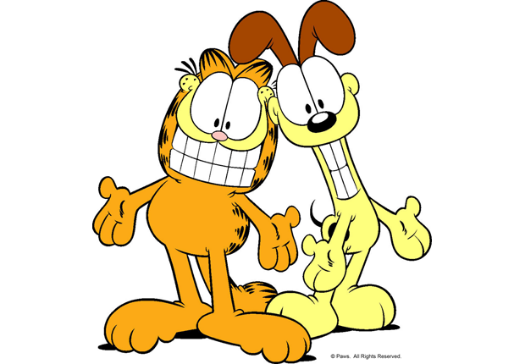 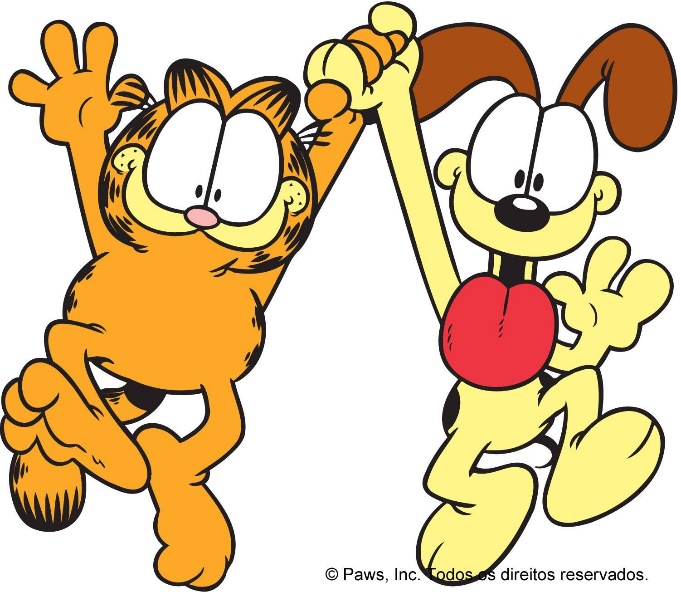 PO TEM  PA VESELO NA DELO…SREDIN  URNIK:DOP/DOD, MAT, ŠPO, LUM, LUM1.URA  : DOP/DODČE NISI USPEL/A NAREDITI VSEH NALOG PRI PREDMETIH, POSKUSI ZDAJ DOKONČATI…..* DOD MAT : LAHKO SE LOTIŠ IZZIVA PRI MATEMATIKI  - POJDI V SPLETNO UČILNICO NAŠEGA RAZREDApisno množenje ( odpre se stran e-um in glej čisto spodaj "DODATNE NALOGE")* DOP : VAJE MAT ali SLJ  – POJDI V SPLETNO UČILNICO NAŠEGA RAZREDApisno množenje ALI predlog s/z* LAHKO PA REŠUJEŠ NALOGE ZA SLJ ALI MAT V PRILOGI…                                                                                                                                                                                              PAVZA…PRIPRAVI PUŠČICO, ZVEZEK ZA MAT, DELOVNI ZVEZEK             2.URA MATMNOŽIMO PISNO S PREHODOM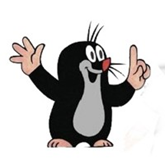 CILJI: pisno množimo z enomestnim številom v množici naravnih števil do 10 000KORAK:  Napiši v zvezek naslov in datum:  MNOŽIMO PISNO S PREHODOM   (datum)KORAK: Odpri delovni učbenik str. 21 in si preberi primer računanja z enim prehodom. KORAK : Ta račun in še račune 1. naloge (prvi in zadnji stolpec) bomo rešili skupaj…predlagam da si jih najprej zapišeš, da ti bo lažje…ko bova skupaj računala..KLIKNI NA POVEZAVO:                   https://youtu.be/5pAt0mYFbrQ  217 ∙ 4                                       118 ∙ 5  225 ∙ 2                                         23 ∙ 4  29 ∙ 3                                        3015 ∙ 3104 ∙ 4                                          17    ∙  10  208 ∙ 5            KORAK : Zdaj pa klikni na povezavo, da se skupaj naučiva pisnega množenja s prehodom.KORAK: Rešiš še ostale račune iz delovnega učbenika stran 21/1. naloge (2., 3. in 4. stolpec so ti ostali).Rešitve računov najdeš v DU, str. 21 spodaj v tabeli rezultatov, kjer je zapisano, katere znamenitosti so si ogledali učenci na šolskih izletih.SLEDI 2 URI LUMGLEJ OD URŠKE POSEBEJ PRILOGO od prejšnjega tedna ZA LIKOVNO UMETNOST…..DELO JE BILO NAČRTOVANO ZA 2 TEDNA ( 4 URE LUM…..)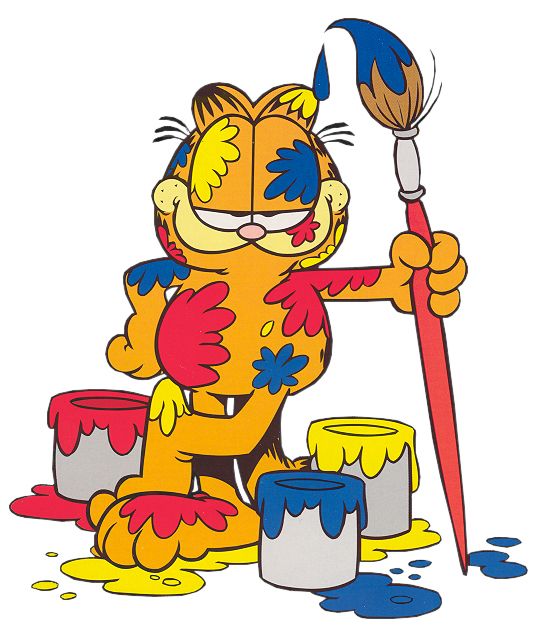 ….PAVZAŠPORT 4. RAZREDDragi učenci in učenke,pred nami je četrti teden učenja na daljavo in upam, da ste pridno telovadili in delali vaje, ki ste jih dobili. V tem tednu bomo vadili spet malo drugače in upam, da vam bo všeč. Verjamem, da za vas to ne bo pretežko. Preberi si navodilo vsake vaje in jo naredi. Vaje lahko izvajaš tudi zunaj v skladu s priporočili o gibanju na prostem. Kdaj boš izvajal-a uro športa, si sam-a določi, glede na vreme in druge okoliščine.Imam pa za vas še eno nalogo in sicer, da mi do četrtka, 16. 4. 2020, pošljete na elektronski naslov, katera ura športa ti je bila do sedaj najbolj všeč. Od vseh prejetih sporočil bom izbral 3 naloge, ki so vam bile najbolj všeč in te ure boste dobili tudi prihodnji teden.Če me želite kaj vprašati, mi pišite, z veseljem vam bom odgovoril! florijan.ambrozic@guest.arnes.si1.URA ŠPORTA - INTERAKTIVNA NAMIZNA IGRADanes bo ura športa potekala nekoliko drugače, imeli bomo interaktivno namizno igro z vajami. K igri povabi še ostale člane družine in skupaj potelovadite. Z miško klikni na spodnjo povezavo in uživaj v igri in telovadbi. Vsa navodila o igri dobiš, ko odpreš povezavo.UŽIVAJ!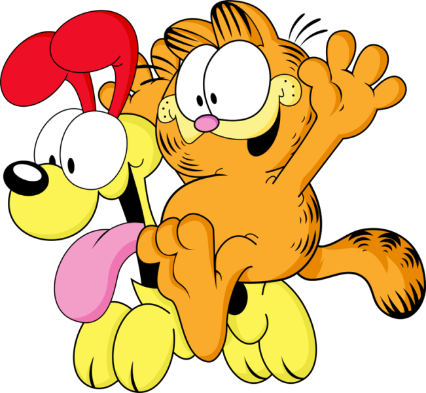 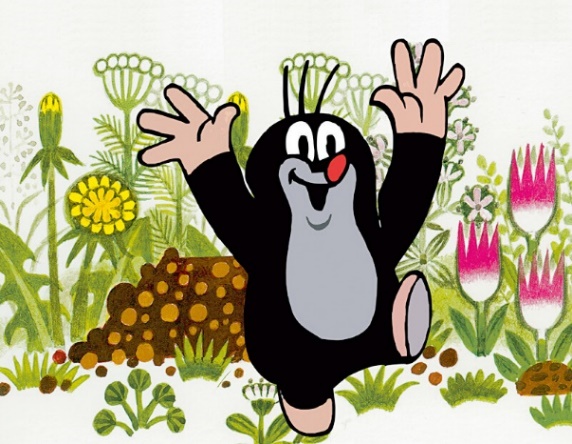                                                           LEP DAN !                                                                                                                                                            